Утверждаю Заведующий МБДОУ №3___________ Тасоева Р.Г.«  09 »  __ февраля     2021гОткрытое занятие в старшей группе:«В гости к Королеве Математики»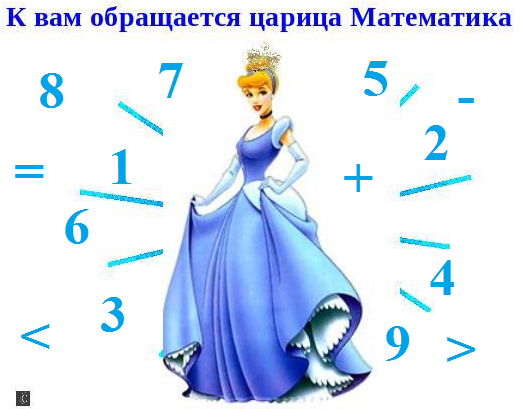 Воспитатель: Тедеева Д.И.Февраль 2021гПредварительная работа: дидактические игры с цифрами, числами, геометрическими фигурами, индивидуальная работа.Материал к занятию:Демонстрационный – геометрические фигуры, листы  для ориентировки на листе, 7 конвертов по цветам радуги, а самый большой конверт с приглашением в королевство)Раздаточный – простые карандаши, геометрические фигуры, листы  для ориентировки на листе, цифры, карточки с днями недели, лабиринты, карточки с множествамиЦели:1. Стимулировать развитие мыслительных способностей, любознательность, познавательность. Развивать умение четко, быстро отвечать на поставленные вопросы.2. Уточнить знания о прямом и обратном счете; знания о геометрических фигурах.3. Учить определять местоположение предметов по отношению к плоскости листа.4. Развивать зрительное восприятие и внимание детей.5. Активизировать словарь детей.6.Формировать умение проходить лабиринты7. Воспитывать дружеские взаимоотношения между детьми, стремление радовать старших своими достижениями, воспитывать интерес к занятиям математики.Ход занятия:Вводная часть.Воспитатель: Ребята, Я хочу сообщить вам очень важную информацию. Сегодня у нас будет много интересного. Утром к нам приходил почтальон и оставил 7 конвертов. А кто их прислал, не знаю.Пальчиков. гимнРаздается голос (Королевы,  говорит на экране)«Здравствуйте  ребята, я  Королева – Математики. Я очень хочу пригласить вас в мое замечательное королевство Математических наук. Побывать у меня в гостях могут только самые умные и любознательные ребята. Я вам прислала 7 конвертов с заданиями.Выполните все задания, представленные в конверте, и получите приглашение в мое Королевство, а также в самом большом конверте вас ждет приятный сюрприз! Я желаю вам удачи и с нетерпением жду в гости!С любовью, королева Математики»…Воспитатель: Хорошо! Но, прежде чем мы начнем просматривать конверты, давайте проведем небольшую разминку перед сложными испытаниями.Воспитатель: Я буду задавать вопросы, а вы быстро отвечайте.1 РАЗМИНКА- Какое сейчас время года?- Сейчас утро или вечер?- Сколько раз в году бывает день рождения?- Сколько месяцев в году?- Сегодня вторник, а завтра?-  Если линейка длиннее карандаша, то карандаш…?
- Если стол выше стула, то стул…?
- Если дорога шире тропинки, то тропинка?- Если сестра старше брата, то брат…? Воспитатель: Молодцы, вы очень внимательны, и правильно ответили на все вопросы. А сейчас мы все дружно посмотрим на письма, которые прислала Королева Математики.    (Положить перед детьми конверты).Воспитатель: Сколько писем передала Королева Математика? Правильно – 7. Давайте откроем первый конверт. Какого он цвета? (красный). Что вы здесь видите?Дети: прямоугольник!Воспитатель: Как вы думаете, какое у него настроение? Дети: Грустное, невеселое.Воспитатель: А почему он загрустил?Дети: Не знаем!Воспитатель: Он загрустил, потому, что он один, рядом нет его друзей.Воспитатель: А как вы думаете, с кем дружит прямоугольник?Дети: С другими геометрическими фигурами: с кругом, квадратом, овалом, треугольником, трапецией, ромбом, многоугольником, прямоугольником, полукругом.Королева на экране: Замечательно! А вы найдите  друзей прямоугольника, в предметах, которые нас окружают. Воспитатель: Королева будет показывать предмет на экране, а вы должны изобразить его геометрической фигурой.Для выполнения задания на столах лежат чистые листы бумаги, простые карандаши.На экране появляются картинки: ТАРЕЛКА, ДВЕРЬ, КРЫША ДОМА, ОГУРЕЦ, ЧАСЫ, ДОЛЬКА АПЕЛЬСИНА.Дидактическая игра: «Нарисуй фигуру»Воспитатель: Какие фигуры у вас получились? Назовите их  (называет один ребенок)Воспитатель: Как их можно назвать одним словом?Дети: Геометрические фигуры.Воспитатель: Молодцы и с этим заданием вы справились без проблем.Воспитатель: Ребята, чтобы вы немного отдохнули, мы с вами поиграем. Отвечать надо быстро.ДИДАКТИЧЕСКАЯ ИГРА «Скажи наоборот»Длинный – короткий.          Большой - маленькийВысокий – низкий.               Широкий - узкийДалеко – близко.                  Вверху - внизуСправа – слева.                    Вперед – назадОдин – много.                      Снаружи – внутриБыстро – медленно.            Тяжелый – легкийСтарый – молодой.              Белый – черный.Воспитатель: Открываем следующий конверт. Какого он цвета?Дети: Оранжевого! (Для этого задания заготовить «домики»)Королева: Зачитывает содержание задания: А сейчас необходимо поселить все геометрические фигуры в один дом, тогда они будут соседями и никогда друг друга не потеряют. Овал будет жить в центре листа. Квадрат – слева от овала, прямоугольник – в  правом верхнем углу.  ромб – справа от овала, треугольник – в левом нижнем углу,  круг – в правом нижнем углу, трапеция – над овалом, полукруг – под овалом, многоугольник  - в левом верхнем углу.ДИДАКТИЧЕСКАЯ ИГРА «Ориентировка на листе»Дети поочередно размещают заранее заготовленные фигуры в домике следуя инструкции (геометрические фигуры приклеиваются благодаря двухстороненнему скотчу).Воспитатель: Ребята, у меня появилась идея, давайте дадим название нашему домику.Дети: «Дом геометрических  фигур», «Дом радости», «Семья», «Дом дружбы».Воспитатель: Кто сосчитает, сколько фигур живет в Доме дружбы?Воспитатель: А вам интересно, что в других конвертах?Дети: Да!Воспитатель: Тогда откроем конверт желтого  цвета. Что там такое?Воспитатель: А здесь цифры. Вы знаете, что такое цифры? Это знаки, которыми мы обозначаем числа. Сейчас с цифрами мы поиграем. Это части сказочной гусеницы.«Выложи гусеницу из цифр»   1. вариант.  Задание выходят  двое ребят и расставляют на скорость цифры по порядку, побеждает тот, кто быстрее справится с заданием. Следующая пара расставляет цифры в обратном порядке.2. вариант  «По порядку становись» или «Найди свое место». Правила игры: пока играет музыка, дети берут по одной цифре. По команде «по порядку становись», дети должны построиться по порядку. После выполнения этого задания, детям можно предложить назвать соседей у указанных цифр.3. Задание «Кто мой сосед?»- Цифра 3, назови своих соседей? (2, 4)- Цифра 5, назови своих соседей? (4, 6)- Цифра 8, назови своих соседей? (7, 9) и т. д.Королева: Молодцы, вы очень хорошо справились с цифрами. А теперь я вам предлагаю отдохнуть.Физминутка:Воспитатель: А сейчас откроем зеленый конверт. В этом конверте у нас какие-то знаки. >, <, =. Что они обозначают?Дети рассказывают, какое значение имеют данные математические знаки. Королева:  на карточках изображены множества, между ними надо поставить знак  < , >, =. Для решения этого задания надо посчитать предметы, сравнить их и не ошибитьсяДИДАКТИЧЕСКАЯ ИГРА «Сравни, не ошибись»(корточки с множествами)Королева: Молодцы ребята! Воспитатель: Теперь открываем Конверт голубой. Сколько в неделе дней?Королева: Возьмите по одной карточке, это номер дня недели. Пока играет музыка все дни недели ходят, гуляют. Как только музыка заканчивается вам нужно встать в ряд, собрав целую неделю.Дидактическая игра "Неделя, стройся"Проверка осуществляется перекличкой:  - Дни недели назовите себя.Воспитатель: Откроем синий конверт. Тут нам Королева приготовила интересное задание. Надо продолжить цепочку и выложить бусы  из геометрических фигур.Дидактическая игра  «Бусы»Королева Вы прекрасно справились со всеми заданиями. И очень скоро мы непременно отправимся в страну Математических наук. А пока давайте откроем последний фиолетовый конверт, в котором, как вы помните, королева Математики спрятала для вас сюрприз. Но, чтоб их получить надо пройти по лабиринту.Лабиринты фиолетовый конвертВоспитатель Ребята, мы все задания Королевы выполнили.  Но в конверте что-то еще есть. (достать приглашение, прочитать)   Может отправимся в страну Математических наук по лабиринту.Королева. Вот мы и попали в «Королевство занимательной Математики». (на столе оборудовать математический  уголок, красочно)Детям вручаются  сладкие призы.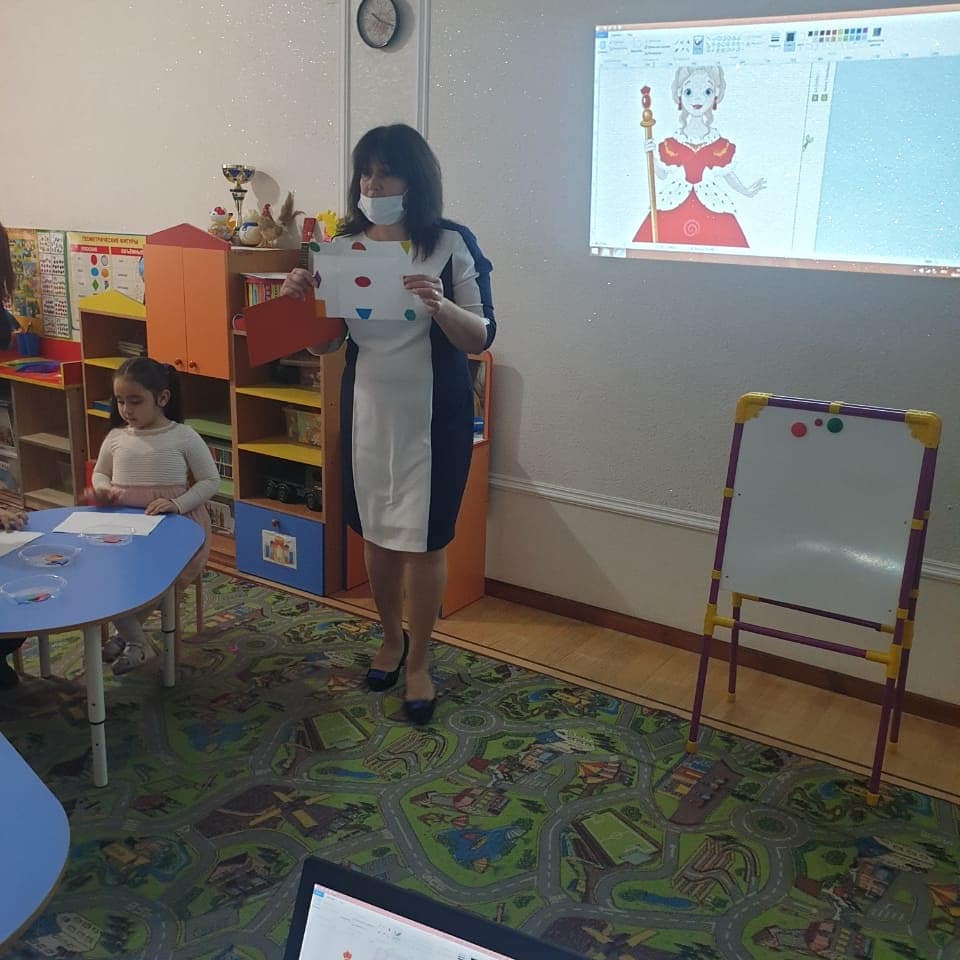 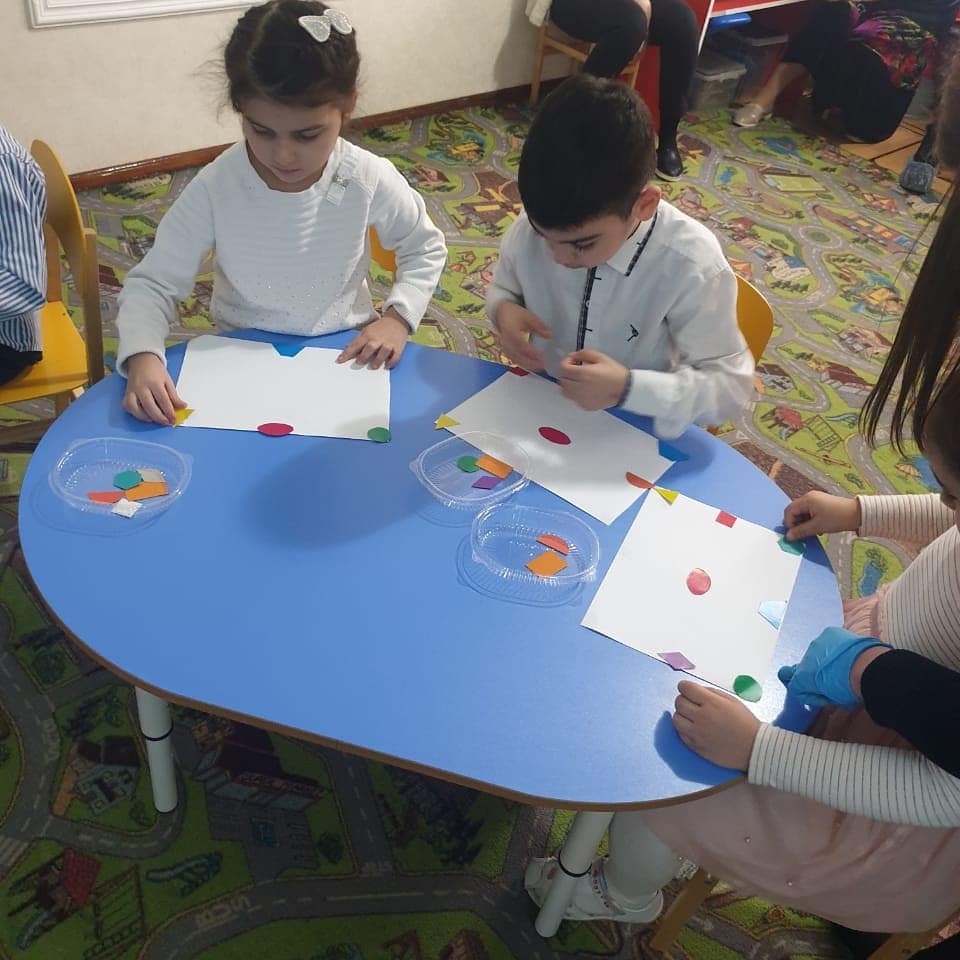 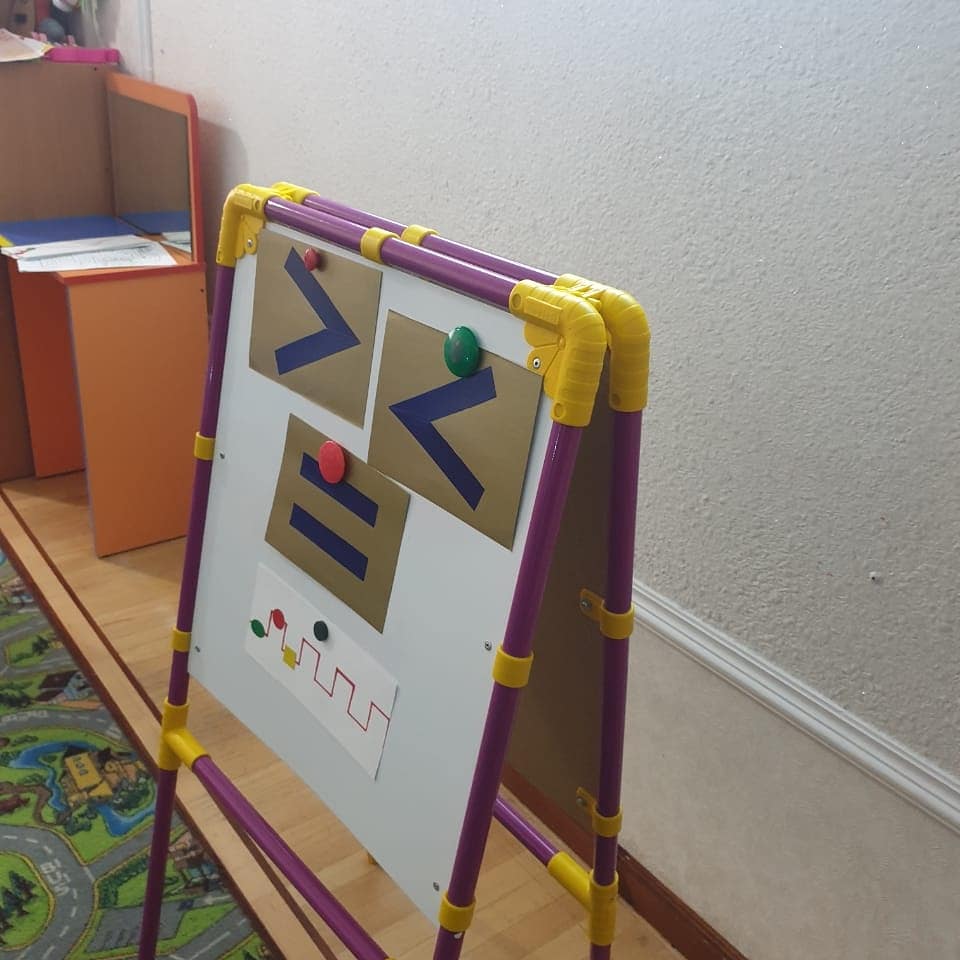 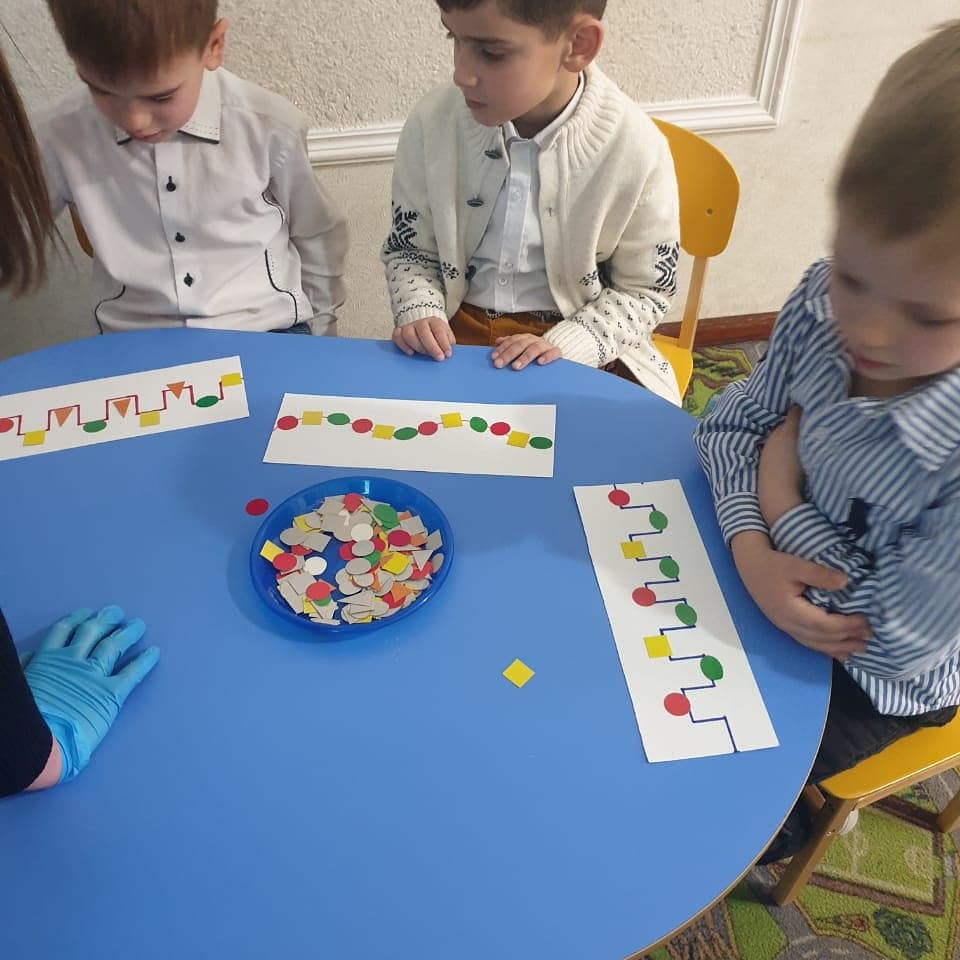 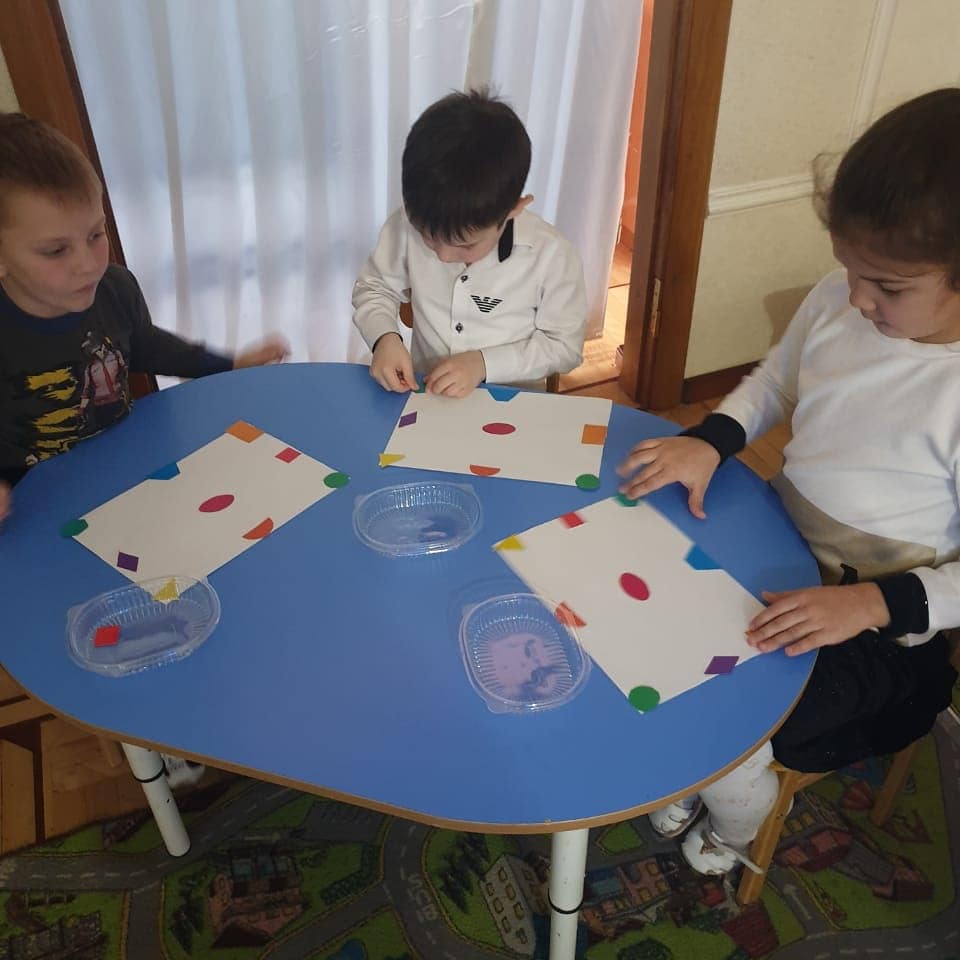 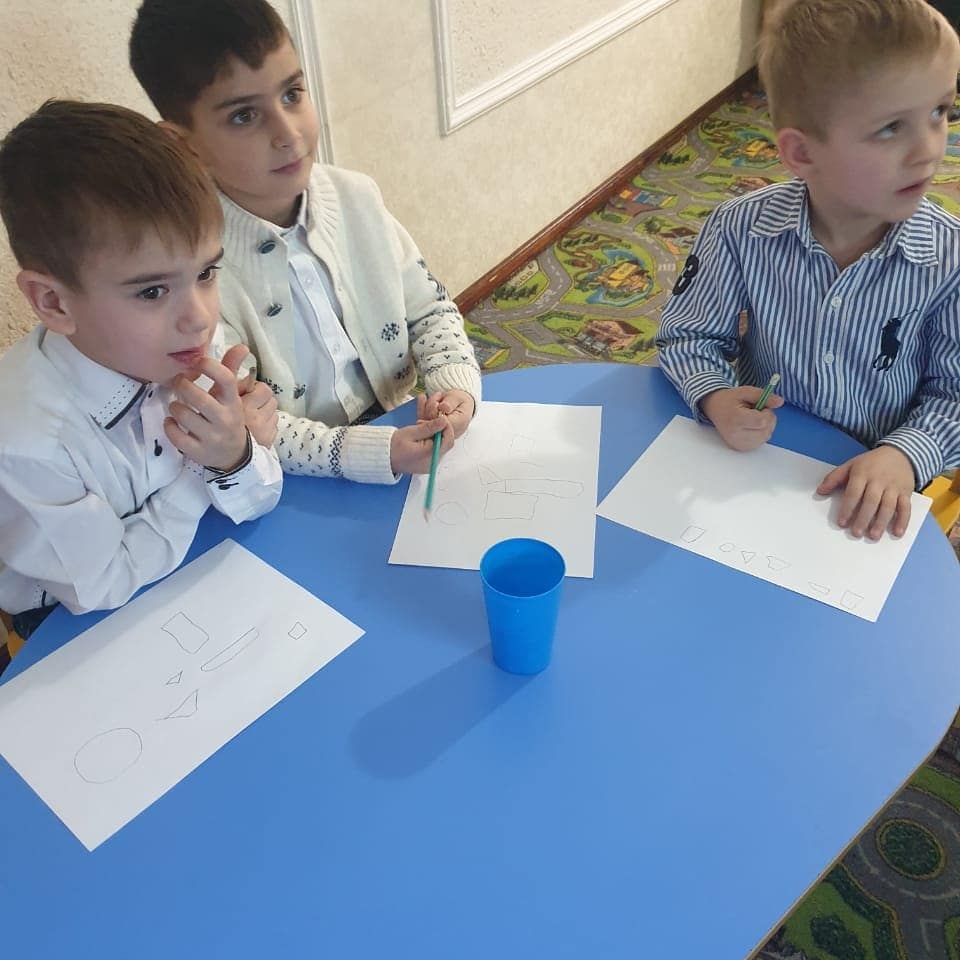 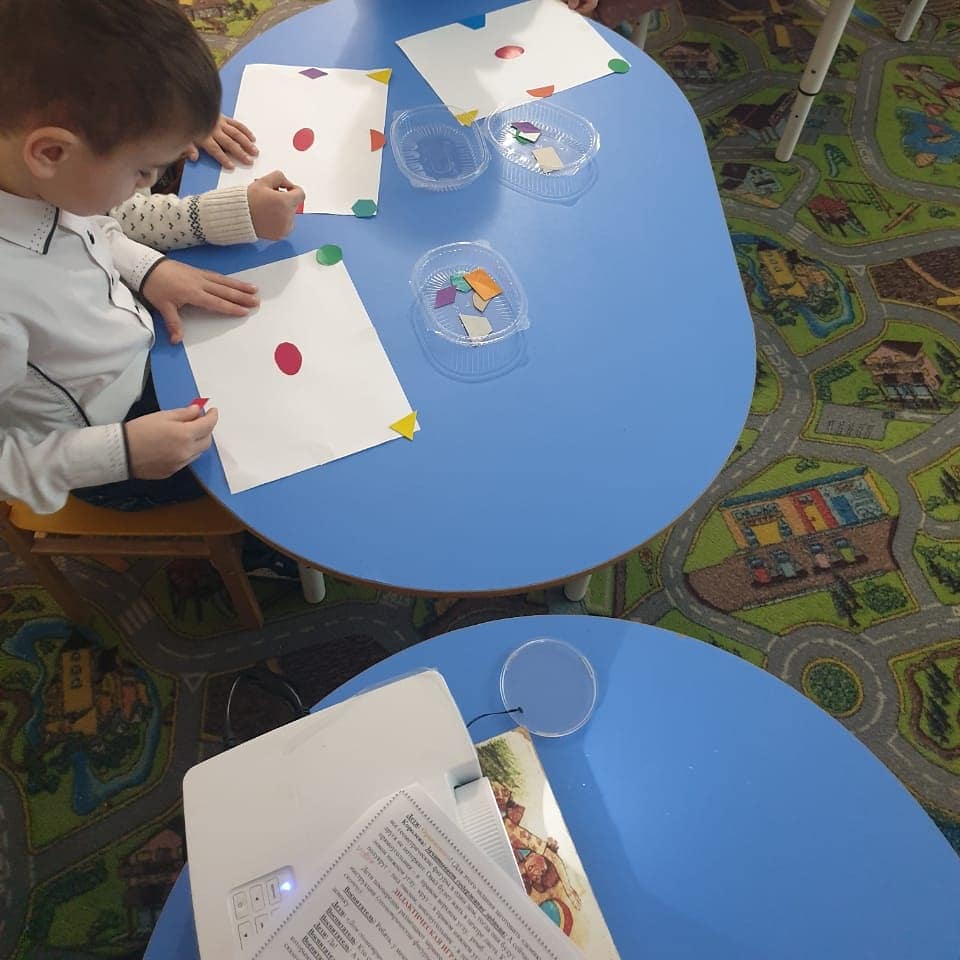 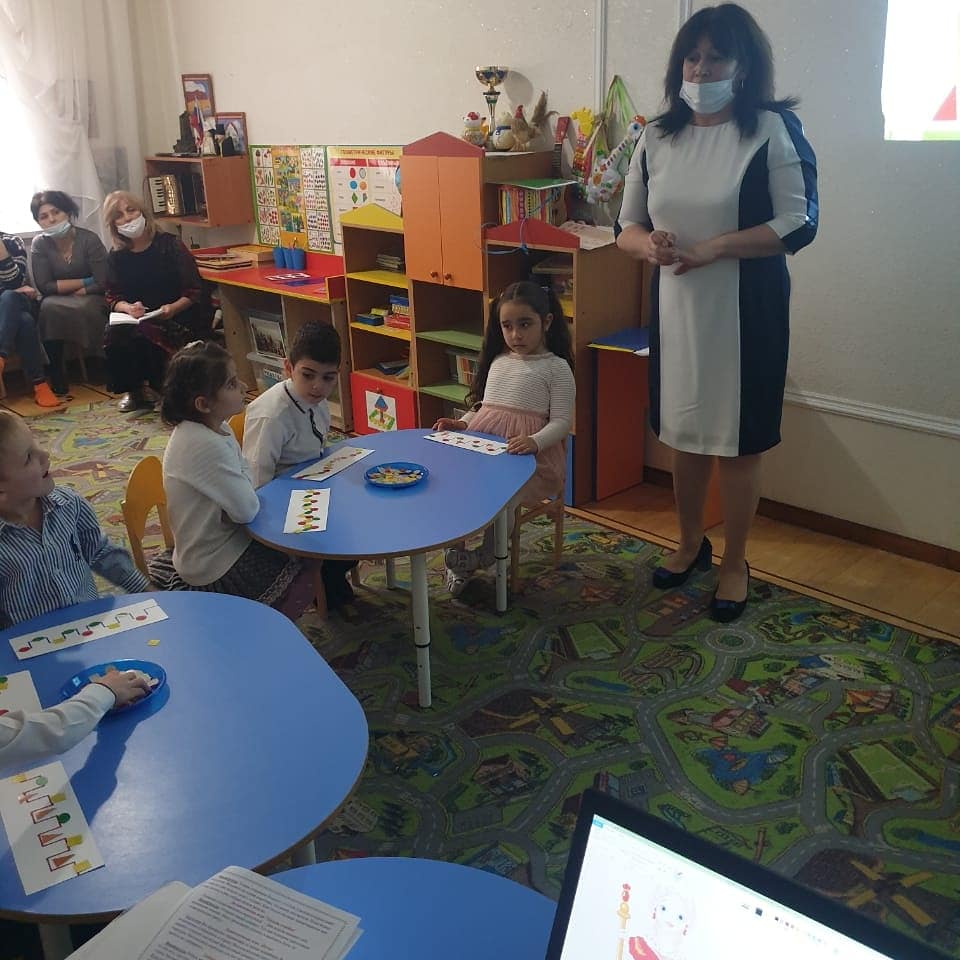 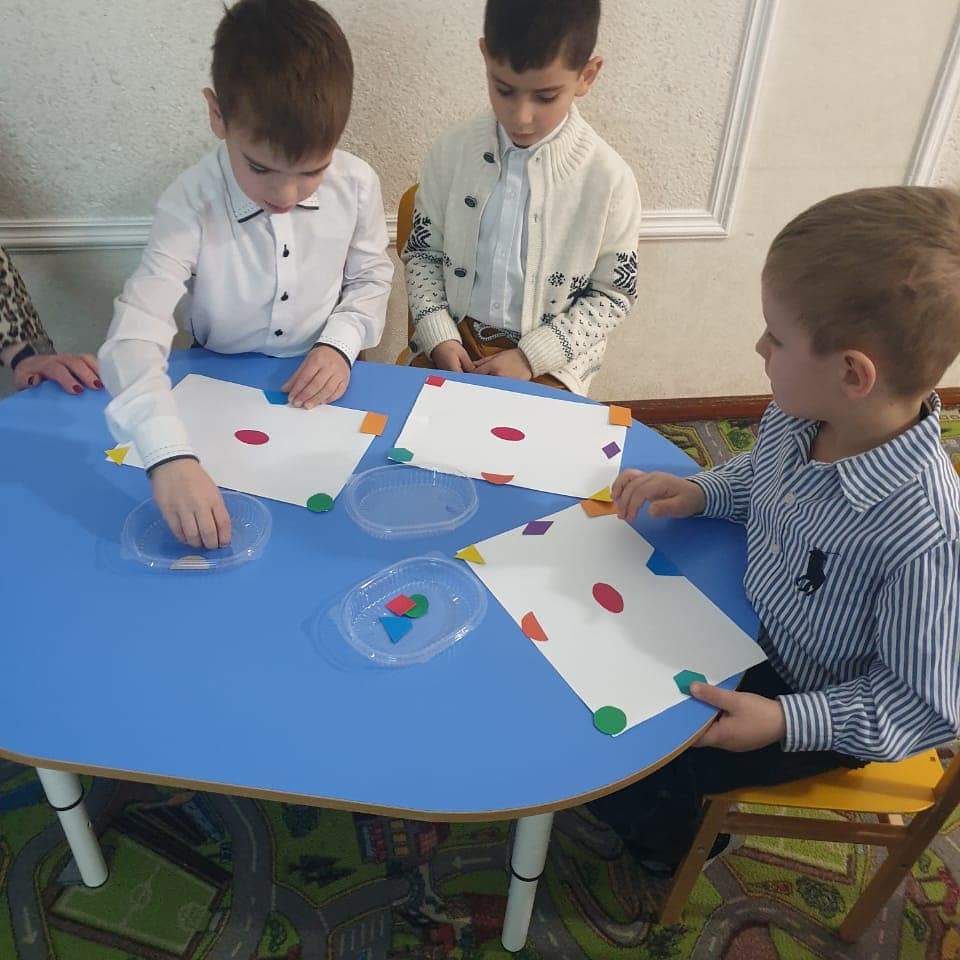 